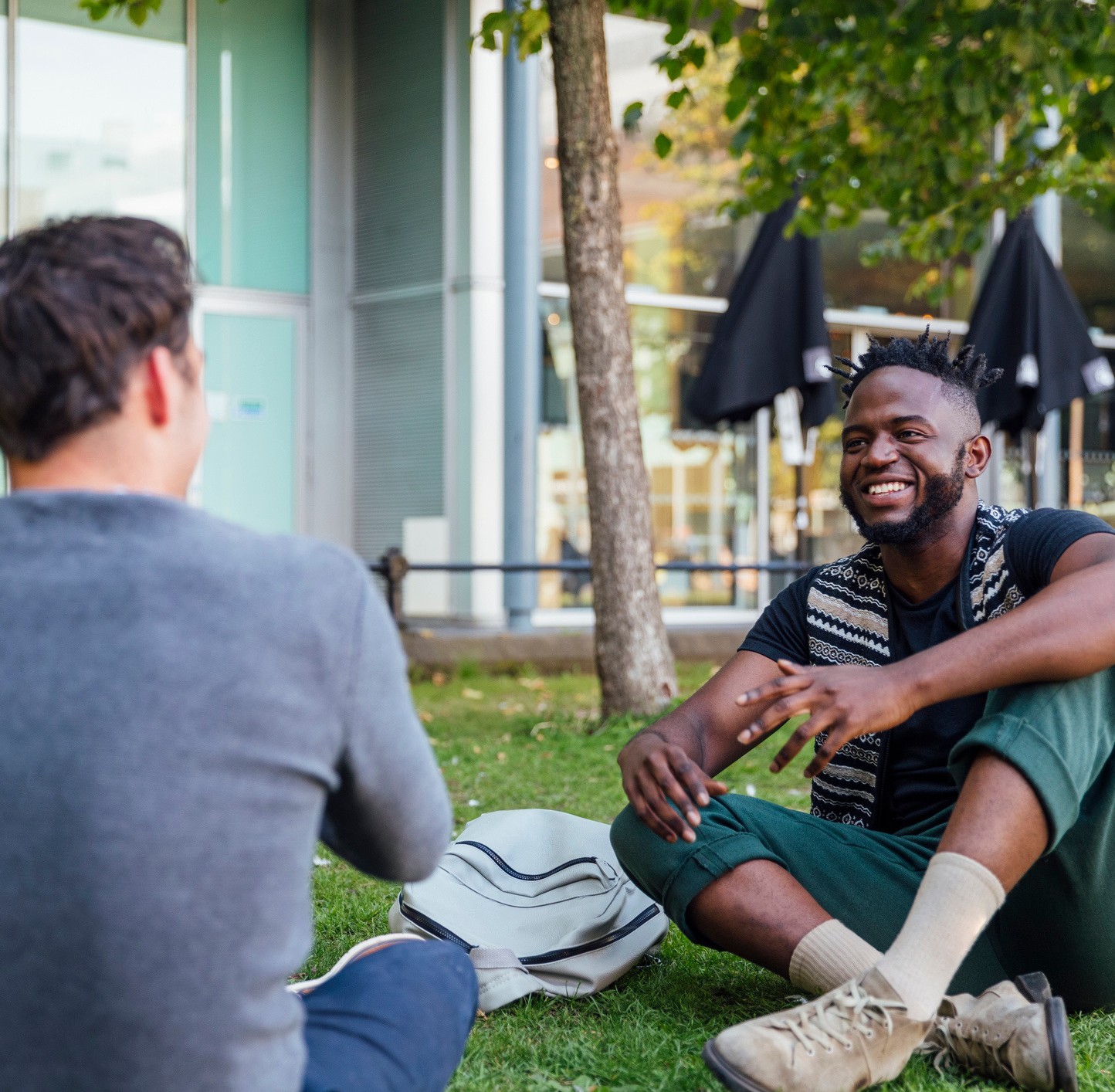 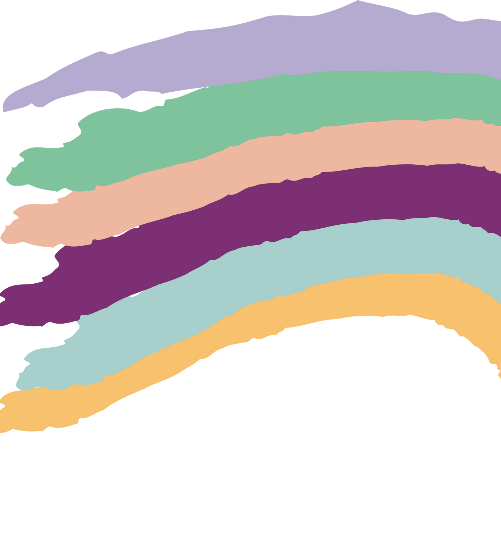 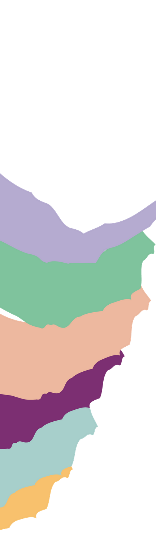 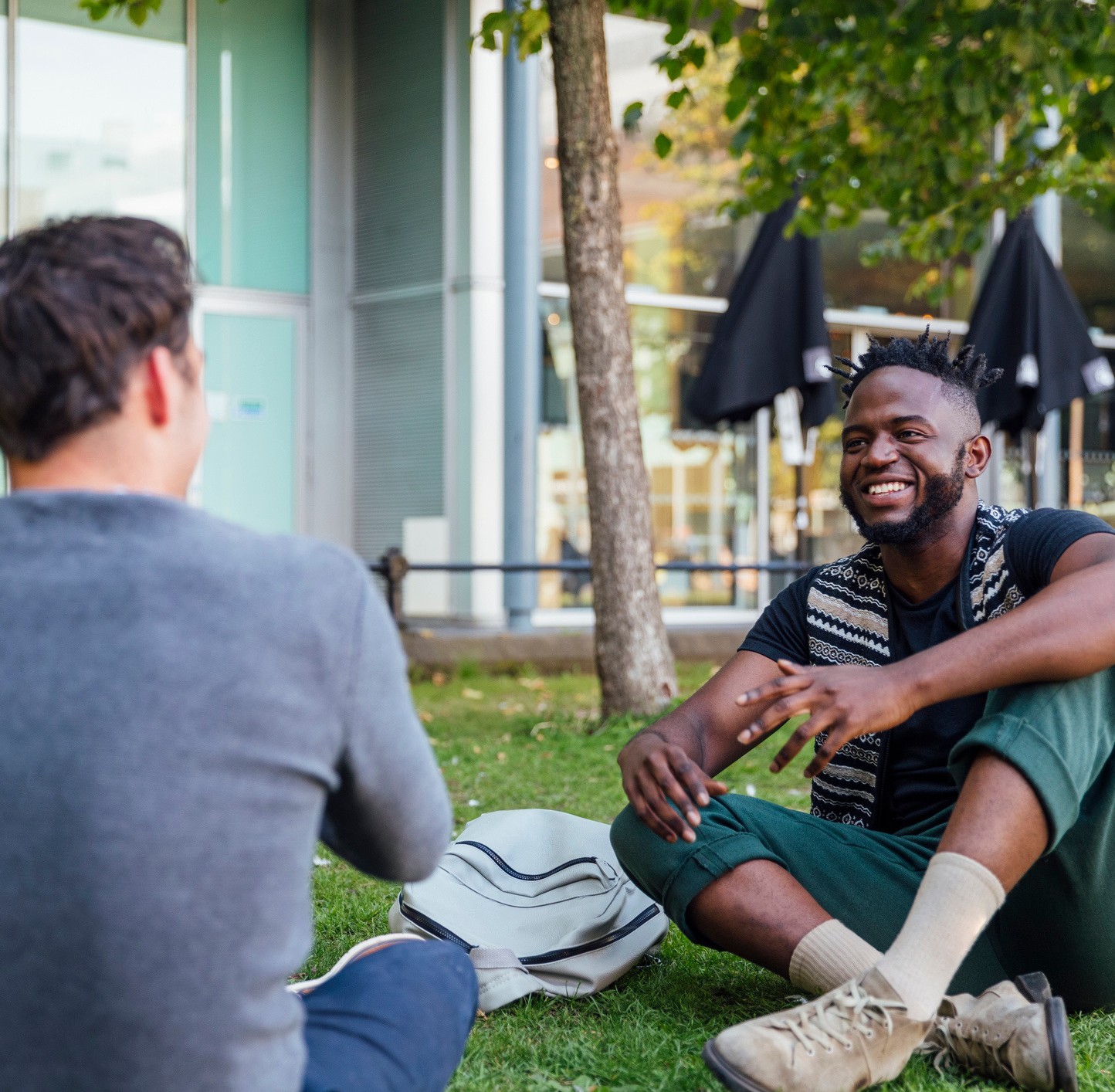 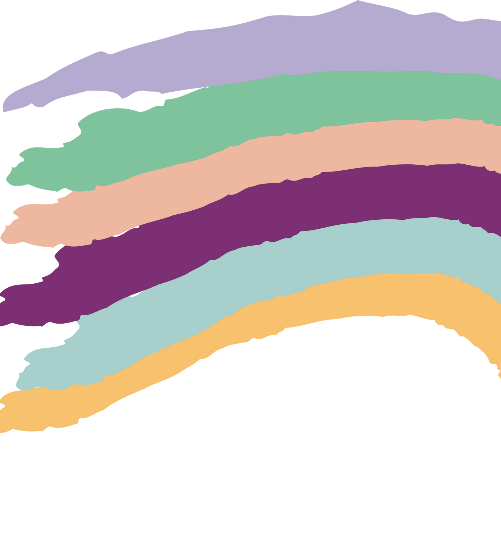 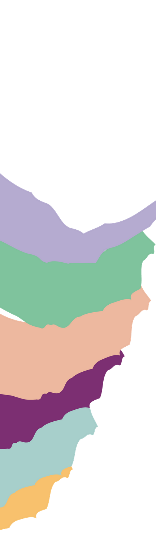 Testa bi rêkûpêk û bilez a COVID-19 hefteyê du caran ji bo kesên bêynîşan tê pêşî ji belavbûna vîrusê ji hezkiriyên we û civakên me de bigire.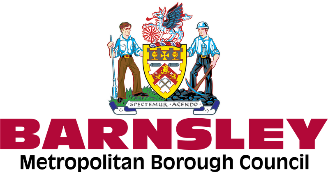 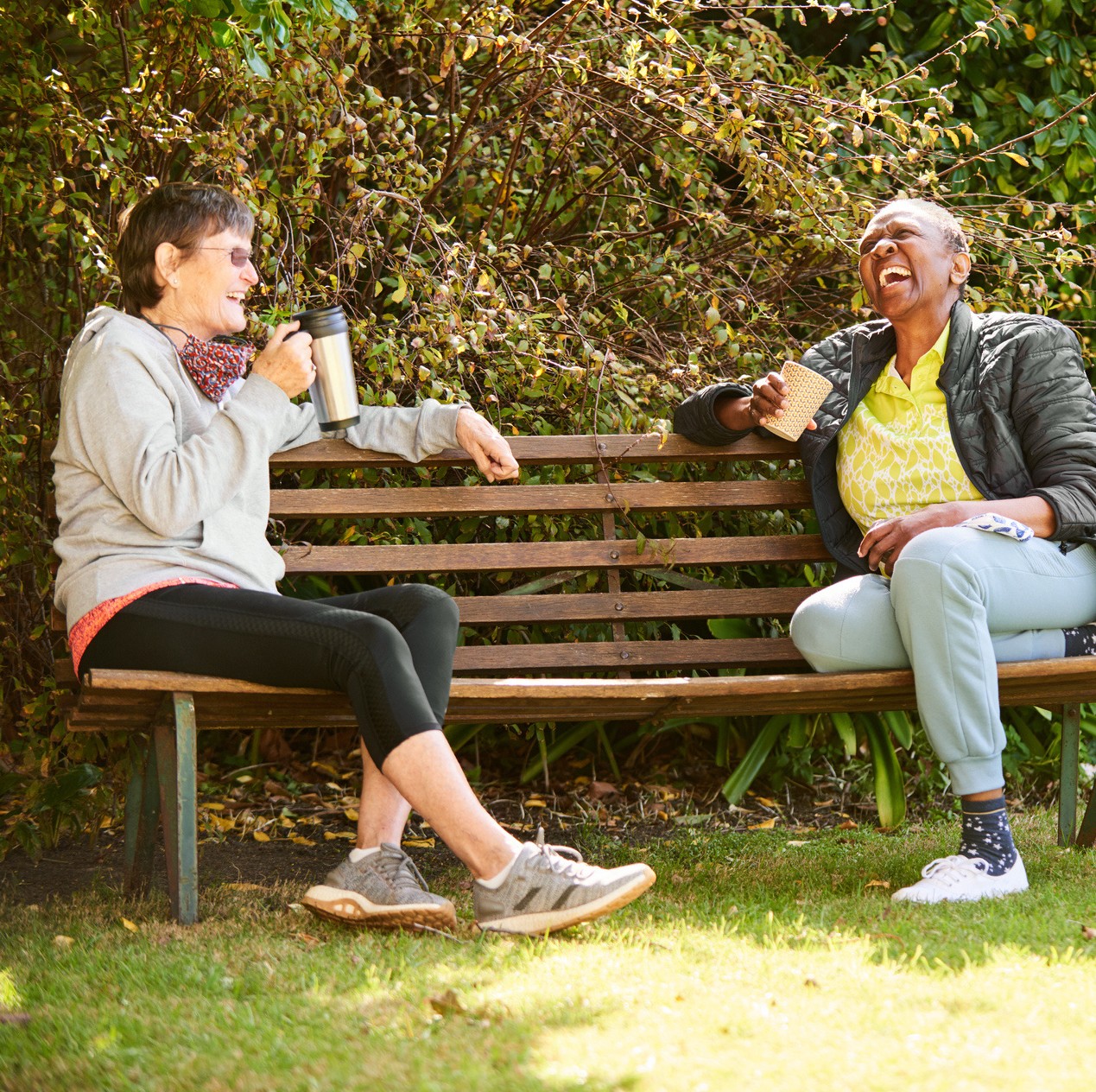 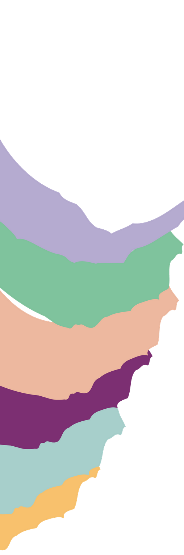 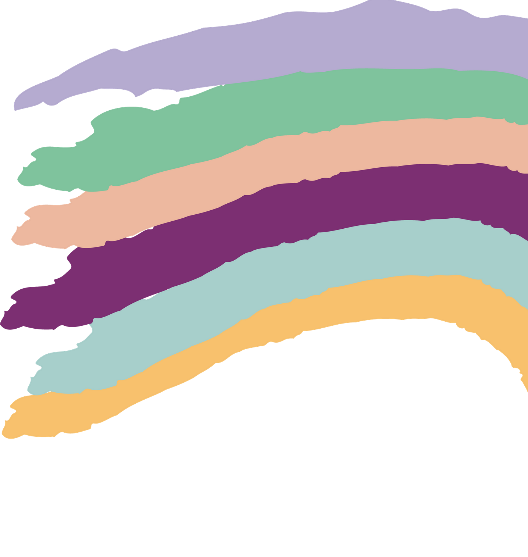 Testa bi rêkûpêk û bilez a COVID-19 hefteyê du caran ji bo kesên bêynîşan tê pêşî ji belavbûna vîrusê ji hezkiriyên we û civakên me de bigire.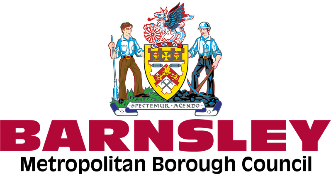 Divê hûn çi bikin?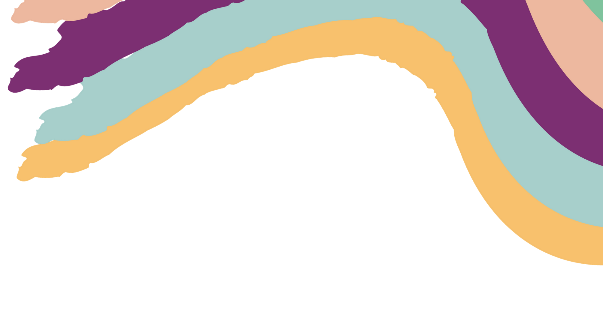 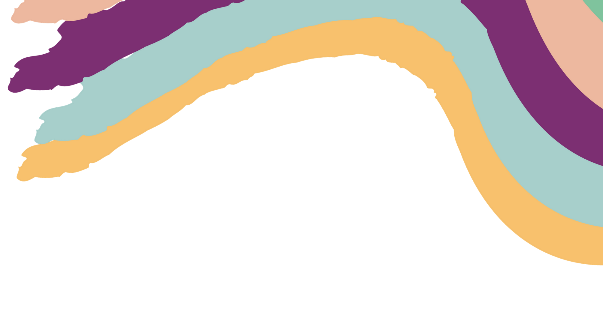 Pê bikaranîna kîtên testa malê, heftê du caran di navberên 3 heta 4 rojan de test bikin.Cihê ku hûn li Barnsley dikarin kîtên testa xweya malê ya belaş bigirinBernameyên testkirinê li Cihê Kar, (eger ciyê karê we li ser Pilana Testkirina li Cihê Kar ya Niştimanî hatibe qeyd kirin) Ji dermanxanê beşdar an Cihê civînê kîteyên testa malê kom bikin. Hûn dikarin cihê kom kirina herî nêz bibînin li:maps.test-and-trace.nhs.ukDaxwaza kîtên testa malê li serhêl li ser:gov.uk/order-coronavirus-rapid-lateral-flow-testsDi her pakêtê de heft test hene û kesê 18 salî an mezintir dikare wan bêyî nobetek bi belaş bistîne.Li jêr bêtir hîn bibe nhs.uk/coronavirusHer kesê bi nîşanên COVID-19 – bi germahiya bilindKuxika nû ya ku nasekine, an hesta tam û bêna we diguhere/wunda dibe – divê hûn qeyda testa Berteka zincîra polîmerazê-ya (PCR) xwe ya serhêl li gov.uk/get-coronavirus-testyan bi telefon kirina li 119 bidomînin.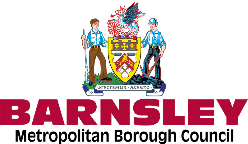 #KeepingBarnsleyMoving